Week 3Day 1Day 2Star Number Bonds to 10Write the missing number to make each star equal to 10.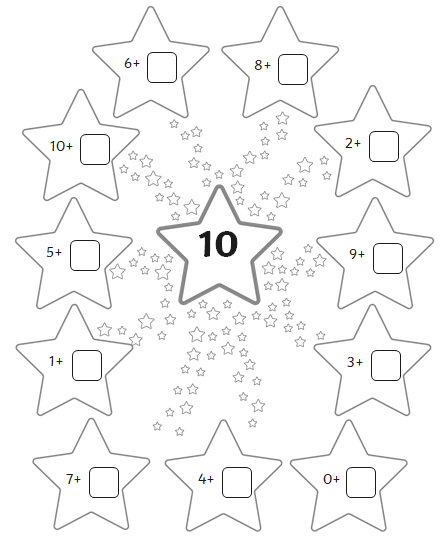 Day 3Missing NumbersFill in the missing numbers from these sections of hundred squares.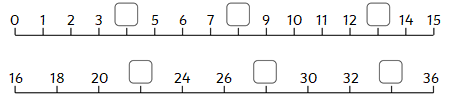 Day 4Greater Than or Less ThanPut the correct sign (<, > or =) between these numbers. Remember – the crocodile always eats the bigger number!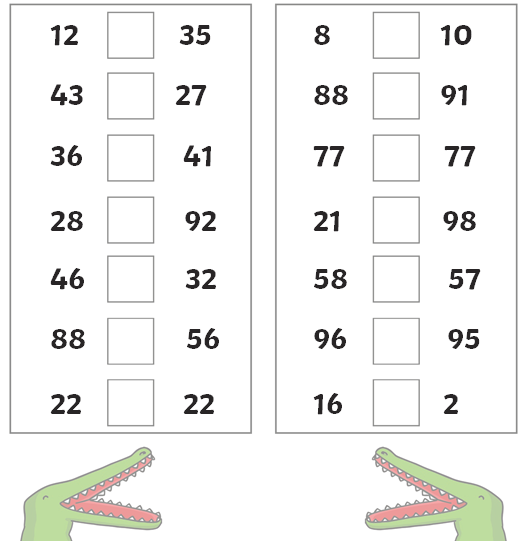 Day 510 Times Table Multiplication and Division Challenge1one2345678910111213thirteen14151617181920twenty2122232425141517252623242633362627384790 ÷ 10 =0 x 10 =3 x 10 =10 x 11 =5 x 10 =10 x 1 =20 ÷ 10 =10 x 4 =2 x 10 =30 ÷ 10 =12 x 10 =10 x 5 =5 x 10 =10 x 9 =4 x 10 =11 x 10 =10 x 10 =60 ÷ 10 =10 x 7 =60 ÷ 10 =10 x 2 =8 x 10 =9 x 10 =40 ÷ 10 =12 x 10 =4 x 10 =10 ÷ 1 =7 x 10 =10 x 0 =6 x 10 =10 x 1 =10 x 8 =70 ÷ 10 =10 x 3 =10 x 10 =10 x 0 =12 x 10 =5 x 10 =8 x 10 =3 x 10 =